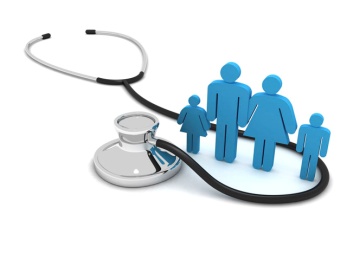 Chatsworth Road Medical Centre Patient Participation GroupYou Can Contribute To Our Excellent PracticeYou probably saw that our medical centre was rated in the top two general practices in all of Derbyshire.  This is achieved by the skills and commitment of all our staff to provide targeted and compassionate care to all of us patients.  If you can spare an hour or two a month you can work with the practice on the Patient Participation Group (PPG) to improve services even more.The PPG consists of volunteer patients who work with the doctors and staff to make sure that the practice delivers the best care it can.  We meet every one or two months (currently using digital communications) on Wednesday afternoons.  At our meetings we learn about the latest issues for the practice, see what patients think of the services and look at ideas for improving these services.  We run projects to define and implement improvements and to provide awareness for patients about various health issues e.g. eye health and ear health.  At the meetings we review the progress of these projects and move them forward.  You do not have to have any medical experience to be part of this team.The monthly meetings start at 3.30pm and last about one and a half hours. If a member decides to join in with a project team this may take up to another few hours a month, so the time commitment is up to you and isn’t too high.We also learn about other services that are available to patients across Derbyshire.The Group is always very pleased to welcome new members and if patients would like to find out about the work of the PPG, or to join us, they can come along to a meeting.  The date of the next meeting is Wednesday 17th January 2024 at 3.30pm. The meeting will be held using Zoom.For further information, please ask a member of the admin team, who can put you in touch with the PPG Chair, or visit www.chatsworthroadmedicalcentre.nhs.uk